Sugestão de imagens de  esculturas barrocas (recortar e colar em garrafas)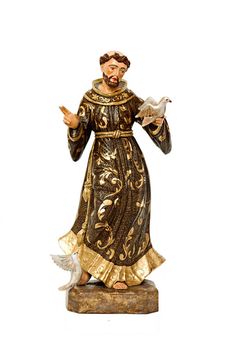 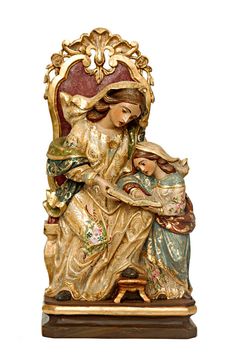 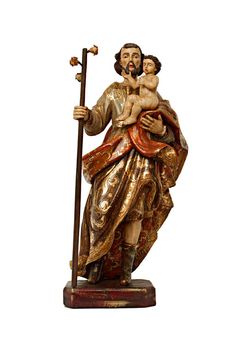 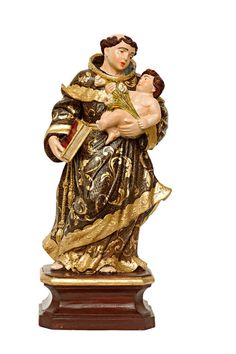 